ERZURUM TEKNİK ÜNİVERSİTESİ AKADEMİK VE İDARİ PERSONEL ÖDÜL YÖNERGESİAmaç ve KapsamMADDE 1- Bu yönerge, Erzurum Teknik Üniversitesi akademik ve idari personelinin çalışmalarında göstermiş      oldukları başarı ve hizmetlerinin değerlendirilmesi, performanslarının artırılması ve çalışmalarının desteklenmesi amacıyla yapılacak ödüllendirme esaslarını kapsamaktadır.AKADEMİK ÖDÜLLERÖdül KategorileriMADDE 2- Ödül yılı boyunca öğretim elemanlarının Erzurum Teknik Üniversitesi adresli araştırma, çalışma, eser, etkinlik ve hizmetleri değerlendirilerek bilim ve sanat çalışmalarını desteklemek amacıyla aşağıdaki ödüller verilir;Bilim Ödülü: Her bir fakülte için ayrı ayrı olmak üzere; Akademik Teşvik Ödeneği Yönetmeliği’ne göre hesaplanan, sınırlandırılmamış puan itibariyle (atıflardan en fazla 30 puan alınabilir) en yüksek puanı alan akademisyene verilir.Yayın Ödülü: Her bir fakülte için ayrı ayrı olmak üzere; makale, kitap, kitap bölümü ve bildiri çalışmalarından Akademik Teşvik Ödeneği Yönetmeliği’ne göre hesaplanan, sınırlandırılmamış puan itibariyle en yüksek puanı alan akademisyene verilir.Proje Ödülü: Her bir fakülte için ayrı ayrı olmak üzere; tamamlanmış ulusal veya uluslararası proje çalışmalarından Akademik Teşvik Ödeneği Yönetmeliği’ne göre hesaplanan ve Akademik Teşvik Ödeneği Yönetmeliği’ne dâhil olmayan* projeler de dikkate alınarak, sınırlandırılmamış puan itibariyle   en yüksek puanı alan akademisyene verilir.Patent Ödülü: Ödül yılı içerisinde ulusal/uluslararası patent başvurusu olumlu sonuçlanmış olan akademisyenlere verilir.Atıf Ödülü: Her bir fakülte için ayrı ayrı olmak üzere; Akademik Teşvik Ödeneği Yönetmeliği’ne göre hesaplanan, sınırlandırılmamış atıf puanı itibariyle en yüksek puanı alan akademisyene verilir.En Yüksek Etki Faktörlü Dergide Yayın Ödülü: Ödül yılı içerisinde yayınlanan makalelerden, Etki   Faktörü (Impact Factor) en yüksek olan dergide yayınlanan makalelerin sorumlu yazarına, sorumlu yazar belirtilmemişse birinci sıradaki yazarına verilir.Genç Araştırmacı Ödülü: Her bir fakülte için ayrı ayrı olmak üzere; 30 (otuz) yaşını doldurmamış akademisyenlerden Akademik Teşvik Ödeneği Yönetmeliği’ne göre hesaplanan, sınırlandırılmamış puan itibariyle (atıflardan en fazla 30 puan alınabilir) en yüksek puanı alan akademisyene verilir.Yılın Eğitimcisi Ödülü: Her bir akademik birim için ayrı ayrı olmak üzere; öğrenci anketleri, verilen ön lisans, lisans ve lisansüstü derslerin saatleri, derslerdeki öğrenci sayıları, akademik danışmanlıkları ile komisyon üyelikleri ve koordinatörlükleri dikkate alınarak, Tablo 1’de verilen kriterlere göre yapılan değerlendirme sonucunda en yüksek puanı alan akademisyene verilir.Yüksek Lisans Tez Ödülü: Fen Bilimleri, Sosyal Bilimler ve Sağlık Bilimleri alanlarında ayrı ayrı olmak üzere, ödül yılı içerisinde tamamlanmış tezlerden, ilgili enstitü yönetim kurullarınca, Tablo 2’de   verilen kriterlere göre yapılan değerlendirme sonucunda en yüksek puanı alan yüksek lisans öğrencisine   ve danışmanına verilir. İkinci danışman ödülden faydalanamaz. Tez konusu/tez önerisi Enstitü Yönetim Kurulu onayı ile kesinleştiği tarihten itibaren tez çalışmalarından türetilmiş eserler ile başvuru yapılabilir. Bir eser sadece bir ödül takvim yılı içerisinde puanlandırılabilir. Ödül takvim yılı içerisinde aynı eser ile birden fazla tez ödülü için başvuru yapılamaz. Yapılan başvuruların değerlendirilmesi esnasında etik ihlal/usulsüzlük saptanması durumunda ilgili kişi/kişiler Üniversite Etik Kuruluna sevk edilir.Doktora Tez Ödülü: Fen Bilimleri, Sosyal Bilimler ve Sağlık Bilimleri alanlarında ayrı ayrı olmak üzere, ödül yılı içerisinde tamamlanmış tezlerden, ilgili enstitü yönetim kurullarınca, Tablo 2’de verilen  kriterlere göre yapılan değerlendirme sonucunda en yüksek puanı alan doktora öğrencisine ve danışmanına verilir. İkinci danışman ödülden faydalanamaz. Tez konusu/tez önerisi Enstitü Yönetim Kurulu onayı ile kesinleştiği tarihten itibaren tez çalışmalarından türetilmiş eserler ile başvuru yapılabilir. Bir eser sadece bir ödül takvim yılı içerisinde puanlandırılabilir. Ödül takvim yılı içerisinde aynı eser ile birden fazla tez ödülü için başvuru yapılamaz. Yapılan başvuruların değerlendirilmesi esnasında etik ihlal/usulsüzlük saptanması durumunda ilgili kişi/kişiler Üniversite Etik Kuruluna sevk edilir.Kulüp Başarı Ödülü: Üniversite bünyesinde faaliyet gösteren kulüpler içerisinden, Öğrenci Topluluk ve Kulüpleri Koordinasyon Kurulu’nun belirleyeceği en aktif kulübün başkanına ve akademik danışmanına verilir.Rektörlük Özel Ödülü: Erzurum Teknik Üniversitesinin gelişmesine araştırma, çalışma, eser ve etkinlikleriyle önemli derecede katkıda bulunanlar arasından, Rektör tarafından belirlenen   akademik personele verilir.Teşvik Ödülü: Erzurum Teknik Üniversitesi bünyesinde bilimsel çalışmalarda kalitenin artırılmasını sağlamak amacıyla ulusal ve uluslararası düzeyde bilimsel yayın üreten, gerçekleştirdiği bilimsel çalışmalarına atıf yapılan, bilimsel çalışmasından patent alan, ulusal ve uluslararası düzeyde seçkin projeler gerçekleştiren ve böylece üniversitenin ulusal ve uluslararası sıralama kuruluşlarının değerlendirdiği kriterler için üniversiteye puan kazandıran Erzurum Teknik Üniversitesi mensubu öğretim elemanlarına verilir. İlgili teşvik ödülü için puanlama sistemi olarak Tablo 3’te verilen kategoriler için 2024 yılından itibaren geçerli Erzurum Teknik Üniversitesi Öğretim Üyeliğine Atama ve Yükseltme Kriterleri’ndeki puanlar esas alınır. Bu ödül; Fen, Sosyal ve Sağlık Bilimleri alanlarında enstitü bazlı 3 (üç) ayrı akademisyene verilir. Ödül; Fen ve Sağlık Bilimleri alanında en az 150, Sosyal Bilimler alanında ise en az 120 puan alan akademisyenler arasından en yüksek puanı alan adaya verilir. Verilecek ödül Rektörlük tarafından belirlenir. Verilen ödül; Erzurum Teknik Üniversitesi Yurtiçi ve Yurtdışı Görevlendirilmelerinde Uygulanacak Usul ve Esaslar ile Harcırah Kanunu hükümlerine göre kullanılmak üzere öğretim üyesinin, yurt içi ve yurt dışı bilimsel toplantı ve faaliyetlere katılması, Destek alınmış bir araştırma ile ilişkilendirmek üzere sarf malzeme satın alınması, Kişinin yürütmekte olduğu BAP projesine ek ödenek olarak aktarımı için tahsis edilebilir. Yılın Bölümü Ödülü: Fen (Fen Fakültesi ile Mühendislik ve Mimarlık Fakültesi), Sağlık (Spor Bilimleri Fakültesi ile Sağlık Bilimleri Fakültesi) ve Sosyal Bilimler (İktisadi ve İdari Bilimler Fakültesi ile Edebiyat Fakültesi) alanlarından her birinden bir bölüme verilmek üzere Tablo 4’te verilen kriterlere göre yapılan değerlendirme sonucunda en yüksek puanı alan bölüme verilir. Bu ödül için ilgili bölüm başkanı dekanlığa başvuru yapar.Yılın Anabilim Dalı Ödülü: Her enstitüden Tablo 5’te verilen kriterlere göre yapılan değerlendirme sonucunda en yüksek puanı alan bir anabilim dalına verilir. Bu ödül için ilgili anabilim başkanlığı enstitüye başvuru yapar.BaşvurularMADDE 3- Bir kişi en fazla iki ödüle başvurabilir/aday gösterilebilir. Ödüller için adaylar şahsen   başvuru yaparlar. Adayın dosyasında; hangi ödüle/ödüllere başvuru yaptığını içeren başvuru formu, Akademik   Teşvik Ödeneği Başvuru Formu şeklinde düzenlenmiş puanlama tablosu ve ödüle aday olmasına gerekçe teşkil      eden diğer belgeler yer almalıdır.Ödüllerin VerilmesiMADDE 4- Madde 2’de tanımlanan ödüller (Patent Ödülü ve Rektörlük Özel Ödülü hariç) her bir kategoride birer akademisyene verilir. Başvuru süreci, ödüllerin verileceği tarih, değerlendirme komisyonları ve komisyonların çalışma prensipleri ile ödüllerin neler olduğu, Erzurum Teknik Üniversitesi Yönetim Kurulu tarafından belirlenir. Değerlendirme komisyonları, ödül türü ve kategorilerinde yeterli kriterlerin sağlanamadığı   gerekçesi ile ödül verilmemesi kararını alma hakkına sahiptir. Değerlendirme komisyon kararları birimlerce başvuru sahiplerine bildirilir. Kararlara 2 (iki) iş günü içerisinde itiraz olması durumunda yeniden değerlendirme yapılır. Kararların son hâli Rektörlük Makamına sunulur. Kararların Rektörlük Makamınca onaylanmasını takiben yapılacak törende ödüller sahiplerine verilir. Ödül alanlar Erzurum Teknik Üniversitesi yayın organları   ile kamuoyuna duyurulur.İDARİ ÖDÜLLERÖdül KategorileriMADDE 5- Erzurum Teknik Üniversitesinde, ödül yılı boyunca çalışmış olan idari personele hizmetlerini ve başarılarını değerlendirerek, onaylamak ve desteklemek amacıyla aşağıdaki ödüller verilir:Hizmet Ödülleri: Ödül yılı sonu itibari ile Erzurum Teknik Üniversitesinde 5. ve 10. hizmet yılını dolduran idari personele verilir. 5. yıl ödülleri personelin bağlı olduğu idari birim tarafından, 10. yıl ödülleri ise Erzurum Teknik Üniversitesi Rektörlüğü tarafından verilir. İdari personele Hizmet Ödülü, sadece ilgili şartı sağladığı ilk yıl yapılan ödül töreninde verilir.Başarı Ödülleri: İdari Personel Performans Değerlendirme Formları da dikkate alınarak, birim amirlerinin önereceği adaylar arasından Genel Sekreter ve yardımcıları tarafından belirlenen üç idari personele verilir. Disiplin cezası almış personel ile 70 puanın altındaki puana sahip personel ödüllendirmede dikkate alınmaz.Rektörlük Özel Ödülü: Erzurum Teknik Üniversitesinin gelişmesine, verilen hizmetin etkinlik ve kalitesinin artırılmasına yönelik çalışmalarıyla katkıda bulunanlar arasından, Üniversite Senatosu tarafından belirlenen idari personele verilir.Adayların ÖnerilmesiMADDE 6- Başarı Ödülü alacak idari personel ilgili birim yöneticileri tarafından İdari Personel Performans Değerlendirme Formlarına göre belirlenir ve Rektörlüğe bildirilir.Ödüllerin VerilmesiMADDE 7- Başvuru süreci, ödüllerin verileceği tarih, değerlendirme komisyonları ve komisyonların çalışma prensipleri ile ödüllerin neler olduğu, Erzurum Teknik Üniversitesi Yönetim Kurulu tarafından belirlenir. Değerlendirme komisyon kararları birimlerce başvuru sahiplerine bildirilir. Kararlara 2 (iki) iş günü içerisinde itiraz olması durumunda yeniden değerlendirme yapılır. Kararların son hali Rektörlük Makamına sunulur. Kararların Rektörlük Makamınca onaylanmasını takiben yapılacak törende ödüller sahiplerine verilir. Ödül alanlar Erzurum Teknik Üniversitesi yayın organları ile kamuoyuna duyurulur.MADDE 8- Ödüllere ilgili ödül yılında Erzurum Teknik Üniversitesi personeli olan kişiler aday olabilir/gösterilebilir. Lisansüstü tez ödüllerine öğrenciler de aday olabilir. YürürlükMADDE 9- Bu yönerge, Üniversite Senatosu tarafından kabul edildiği tarihte yürürlüğe girer.YürütmeMADDE 10- Bu yönergeyi Erzurum Teknik Üniversitesi Rektörü yürütür.Aşağıda belirtilen projeler için proje yürütücüsü tam puan, araştırmacı ise yarısı kadar puan alır.Ödül yılı içerisinde tamamlanmış her bir TÜBİTAK 1002 projesi için 10 puan dikkate alınır.Ödül yılı içerisinde tamamlanmış (AR-GE niteliği olmayan) diğer uluslararası özel veya resmi kurum ve kuruluşlar tarafından desteklenmiş ve destek süresi dokuz aydan az olmayan her bir proje için 4 puan dikkate alınır.Ödül yılı içerisinde tamamlanmış (AR-GE niteliği olmayan) diğer ulusal kamu veya özel kurum ve kuruluşlar tarafından desteklenmiş ve destek süresi dokuz aydan az olmayan her bir proje için 2 puan dikkate alınır.Ödül yılı içerisinde tamamlanmış her bir BAP projesi için 4 puan dikkate alınır.Ödül yılı içerisinde tamamlanmış her bir TÜBİTAK 2209A ve/veya TÜBİTAK 2209B projesi için 3 puan dikkate alınır.Tablo 1. Yılın Eğitimcisi Ödülü İçin Kriter Tablosu:Tablo 2. Lisansüstü Tez Ödülleri İçin Kriter Tablosu** Hakemlere gönderilmiş olması gerekir.*** ETÜ ön değerlendirme komisyonundan geçmiş olması gerekir.Tablo 3. Teşvik Ödülü İçin Kriter Tablosu*Bu projeler için projenin danışmanları puanlanır.Tablo 4. Yılın Bölümü Ödülü İçin Kriter Tablosu:* Sportif etkinliklere katılımda derece almış olmak gerekir.**Düzenleme ve bilim kurulu olan etkinlikler için katsayı 2 ile çarpılır.Tablo 5. Yılın Ana bilim Dalı Ödülü İçin Kriter Tablosu:* Sportif etkinliklere katılımda derece almış olmak gerekir.**Dinleyici olarak gerçekleşen katılımlar için katsayının yarısı alınır.***Kurum dışından desteklenen projelerde katsayı 2 ile çarpılırEK-1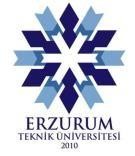 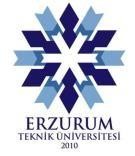 AçıklamaAçıklamaAnket Ortalaması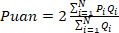 Pi: i. dersten alınan anket puanını, Qi: i. dersin toplam öğrenci sayısını, N: Ders sayısını,k: İlgili dersin haftalık ders saatini göstermektedir.Lisans DersiLisans seviyesinde verilen her bir ders için k x 2 puanLisans seviyesinde verilen her bir ders için k x 2 puanYL DersiYüksek lisans seviyesinde verilen her bir ders için k x 3 puanYüksek lisans seviyesinde verilen her bir ders için k x 3 puanDoktora DersiDoktora seviyesinde verilen her bir ders için k x 5 puanDoktora seviyesinde verilen her bir ders için k x 5 puanÖğrenci SayısıDerslere kayıtlı her bir öğrenci için 0,05 puanDerslere kayıtlı her bir öğrenci için 0,05 puan2024 Yılı Erzurum Teknik Üniversitesi Öğretim Üyeliğine Atama ve Yükseltme Kriterleri’ndeki K5-K14 arasındaki görevlerHer bir görev için 2 puanHer bir görev için 2 puanLisans Akademik DanışmanlıkHer bir yarıyıl için 1 puanHer bir yarıyıl için 1 puanAçıklamaTezden yapılmış ulusal bildiri sayısı x1 puanTezden yapılmış ulusal makale sayısı xAkademik Teşvik Ödeneği Yönetmeliği puanıTezden yapılmış uluslararası bildiri sayısı xAkademik Teşvik Ödeneği Yönetmeliği puanıTezden yapılmış uluslararası makale sayısı xAkademik Teşvik Ödeneği Yönetmeliği puanıTezden yapılmış uluslararası makale başvuru sayısıx (**)0.5x(Akademik Teşvik Ödeneği Yönetmeliği puanı)Tezden çıkmış yeni ürün/faydalı model sayısı xÜrün/model başına 20 puanTezden yapılmış ulusal patent başvuru sayısı x(***)Başvuru başına 30 puanTezden yapılmış uluslararası patent başvuru sayısıx (***)Başvuru başına 40 puanTezden yapılmış ulusal/uluslararası makalelere yapılan atıflarAkademik Teşvik Ödeneği Yönetmeliği puanıTeze yapılan her bir harici atıf için0.5 puanAçıklamaMakalelerTeşvik başvurusu yapılacak yıl için üretilen A1-A4 grubu SCI/SCI-E grubunda basılmış makaleler ile A3 Grubu makaleler puanlanır. Scopus tarafından taranılan ESCI makaleler A3 grubu eserler gibi puan alır.KitaplarSadece C1 grubundaki kitaplar puanlanır. Birden çok baskısı bulunan kitaplar için yalnızca bir kez teşvik verilir.ProjelerSadece proje yürütücüsüne puan verilmesi kaydıyla E1 ve E3 (1001, 3501, 1003, 1004 Ar-Ge projeleri) kapsamında yürütülen projeler puanlanır. 2218*, 2219* ve 1002 kapsamındaki projeler E3 grubu projelerin yarı puanını alır.Sosyal Sorumluluk ProjeleriF1 ve F4 kapsamında yürütülen projeler puanlanır.AtıflarG1 ve G2 kapsamında atıflardan yazarın kendi yayınlarında, kendi çalışmalarına yaptığı atıflar dışındaki her bir atıf için puan alınır. Bu kapsamda en fazla 50 puan alınabilir.Fikri ve Sınai MülkiyetHaklarıL grubunda yapılan faaliyetlerde alınacak puanlar buluş sahibi sayısına bölünerek elde edilir.GirişimcilikM1 kapsamındaki faaliyet esas alınır. Bu kapsamda alınan puan firma ortak sayısına bölünür. Bu kapsamda sadece 1 kez destek alınır.ÖdüllerO1, O2 ve O3 kapsamında alınan ödüller puanlanır.Kurumsal KatkıBu teşvik kapsamından yararlanabilmek için başvuru yapılan yıla kadar en az 10 puan alınmış olması gerekmektedir. AçıklamaBölümün ders değerlendirme anketlerinden alınan ortalama puanı Bölümün öğretim üyeleri tarafından yürütülen tüm derslerin ders değerlendirme anketlerinin aritmetik ortalaması alınarak hesaplanır. Bölümün öğretim üyesi başına düşen ortalama kurumsal katkısıErzurum Teknik Üniversitesi Öğretim Üyeliğine Atama ve Yükseltme Kriterleri’nde yer alan Kurumsal Katkı başlığındaki her bir üyelik Ders bilgi paketinde yer alan ve dersin değerlendirilmesinde etki eden aktif öğretim metotlarının (web2.0, flipped classroom, örnekleme, balık kılçığı, grup çalışması, probleme dayalı eğitim vb.) kullanıldığı ortalama hafta sayısıLisans öğrencilerinin yürütücü/araştırmacı olduğu ulusal proje (TÜBİTAK 2209, KUDAKA vb.) sayısıProje sayısı x10 puanLisans öğrencilerinin yürütücü/araştırmacı olduğu uluslararası proje sayısıProje sayısı x 20 puanDers bilgi paketinde yer alan her bir ders için yapılan ortalama değerlendirme sayısı (zorunlu ara sınav, final hariç)Faaliyetleri bölümler tarafından yürütülen etkinlik** sayısı (dergi, öğrenci sempozyumu, sempozyum, kulüp etkinlikleri, toplumsal katkı faaliyetleri vb.)Etkinlik sayısı x 7 puanBelgelendirilmek koşulu ile ulusal organizasyonlar tarafından düzenlenen sportif*, bilimsel, kültürel/sanatsal etkinliklere (yarışma, sempozyum, kongre vb.) katılım sayısıKatılım sayısı x 5 puanBelgelendirilmek koşulu ile uluslararası organizasyonlar tarafından düzenlenen sportif*, bilimsel, kültürel/sanatsal etkinliklere (yarışma, sempozyum, kongre vb.) katılım sayısıKatılım sayısı x 20 puanAçıklamaAna bilim dalının ders değerlendirme anketlerinden alınan ortalama puanı Ana bilim dalı öğretim üyeleri tarafından yürütülen tüm derslerin ders değerlendirme anketlerinin aritmetik ortalaması alınarak hesaplanır. Öğretim üyesi başına düşen ortalama lisansüstü ders sayısıDers bilgi paketinde yer alan ve dersin değerlendirilmesinde etki eden aktif öğretim metotlarının (web2.0, flipped classroom, örnekleme, balık kılçığı, grup çalışması, probleme dayalı eğitim vb.) kullanıldığı ortalama hafta sayısıLisansüstü öğrencilerinin yürütücü/araştırmacı olduğu ulusal proje sayısı***Proje sayısı x 20 puanLisansüstü öğrencilerinin yürütücü/araştırmacı olduğu uluslararası proje sayısıProje sayısı x 60 puanDers bilgi paketinde yer alan her bir ders için yapılan ortalama değerlendirme sayısı (vize, final hariç)Lisansüstü öğrenci ortaklığı ile yayınlanmış ulusal yayın sayısıYayın sayısı x 20 puanLisansüstü öğrenci ortaklığı ile yayınlanmış uluslararası yayınlarYayın sayısı x 30 puanLisansüstü öğrencilerin belgelendirilmek koşulu ile ulusal organizasyonlar tarafından düzenlenen sportif*, bilimsel, kültürel/sanatsal etkinliklere (yarışma, sempozyum, kongre vb.) katılım sayısı**Katılım sayısı x 5 puanLisansüstü öğrencilerin belgelendirilmek koşulu ile uluslararası organizasyonlar tarafından düzenlenen sportif*, bilimsel, kültürel/sanatsal etkinliklere (yarışma, sempozyum, kongre vb.) katılım sayısı**Katılım sayısı x 10 puanT.C.ERZURUM TEKNİK ÜNİVERSİTESİİDARİ PERSONEL PERFORMANS DEĞERLENDİRME FORMUT.C.ERZURUM TEKNİK ÜNİVERSİTESİİDARİ PERSONEL PERFORMANS DEĞERLENDİRME FORMUT.C.ERZURUM TEKNİK ÜNİVERSİTESİİDARİ PERSONEL PERFORMANS DEĞERLENDİRME FORMUT.C.ERZURUM TEKNİK ÜNİVERSİTESİİDARİ PERSONEL PERFORMANS DEĞERLENDİRME FORMUT.C.ERZURUM TEKNİK ÜNİVERSİTESİİDARİ PERSONEL PERFORMANS DEĞERLENDİRME FORMUDEĞERLENDİRİLEN PERSONELİNDEĞERLENDİRİLEN PERSONELİNAdı ve SoyadıAdı ve SoyadıUnvanıUnvanıSicil NoSicil NoGörev yaptığı birimGörev yaptığı birimGörev yaptığı birimde göreve başlama tarihiGörev yaptığı birimde göreve başlama tarihiPerformans dönemiPerformans dönemiDEĞERLENDİRİCİLERI. DeğerlendiriciBirim Yöneticisi/Birim SorumlusunuDeğerlendiriciBirim Amiri/Birim Yetkilisiniifade eder.DEĞERLENDİRİCİLERI. DeğerlendiriciBirim Yöneticisi/Birim SorumlusunuDeğerlendiriciBirim Amiri/Birim Yetkilisiniifade eder.DEĞERLENDİRME KRİTERLERİİfade değerlendirilen personel için tam anlamıyla geçerli ise (5) İfade değerlendirilen personeli önemli ölçüde tanımlamakta ise (4) İfade değerlendirilen personeli kısmen tanımlamakta ise	(3) İfade değerlendirilen personel için nadiren geçerli ise	(2) İfade değerlendirilen personel için geçerli değil ise	(1)puan verilmek suretiyle değerlendirilecektir.DEĞERLENDİRME KRİTERLERİİfade değerlendirilen personel için tam anlamıyla geçerli ise (5) İfade değerlendirilen personeli önemli ölçüde tanımlamakta ise (4) İfade değerlendirilen personeli kısmen tanımlamakta ise	(3) İfade değerlendirilen personel için nadiren geçerli ise	(2) İfade değerlendirilen personel için geçerli değil ise	(1)puan verilmek suretiyle değerlendirilecektir.DEĞERLENDİRME KRİTERLERİİfade değerlendirilen personel için tam anlamıyla geçerli ise (5) İfade değerlendirilen personeli önemli ölçüde tanımlamakta ise (4) İfade değerlendirilen personeli kısmen tanımlamakta ise	(3) İfade değerlendirilen personel için nadiren geçerli ise	(2) İfade değerlendirilen personel için geçerli değil ise	(1)puan verilmek suretiyle değerlendirilecektir.KRİTERLERKRİTERLERKRİTERLERDEĞERLENDİRMEDEĞERLENDİRMEİŞ BECERİSİİŞ BECERİSİİŞ BECERİSİIII1Kendisine verilen görevleri sahiplenir, tam ve doğru şekilde yapar.Kendisine verilen görevleri sahiplenir, tam ve doğru şekilde yapar.2Gerçekleştirdiği çalışmaların iş gereklerine uygun bir biçimde tamamlanması için gerekli kontrolleri yapar.Gerçekleştirdiği çalışmaların iş gereklerine uygun bir biçimde tamamlanması için gerekli kontrolleri yapar.3Kendisine verilen görevleri yerine getirmede gayretlidir.Kendisine verilen görevleri yerine getirmede gayretlidir.4Gerektiğinde farklı görevleri bir arada yürütebilir.Gerektiğinde farklı görevleri bir arada yürütebilir.GÖREVLERİNİ YERİNE GETİRMEGÖREVLERİNİ YERİNE GETİRMEGÖREVLERİNİ YERİNE GETİRMEGÖREVLERİNİ YERİNE GETİRMEGÖREVLERİNİ YERİNE GETİRME5Yaptığı işe önem verir, tutum ve davranışlarına, hizmet sunumuna özen gösterir.Yaptığı işe önem verir, tutum ve davranışlarına, hizmet sunumuna özen gösterir.6Verilen işleri süresi içinde, iş akışında gecikmelere neden olmadan tamamlar.Verilen işleri süresi içinde, iş akışında gecikmelere neden olmadan tamamlar.7Sorumluluğundaki işlerin tamamlanması için gerektiğinde ek çalışmalara katılma konusunda isteklidir.Sorumluluğundaki işlerin tamamlanması için gerektiğinde ek çalışmalara katılma konusunda isteklidir.8İşini daha iyi yapma konusunda isteklidirİşini daha iyi yapma konusunda isteklidir9Mevcut sorumluluklarını ve görev alanının sınırlarını bilir.Mevcut sorumluluklarını ve görev alanının sınırlarını bilir.KENDİNİ GELİŞTİRMEKENDİNİ GELİŞTİRMEKENDİNİ GELİŞTİRMEKENDİNİ GELİŞTİRMEKENDİNİ GELİŞTİRME10İşini daha iyi yapma konusunda alması gereken eğitimlere katılmak ister.İşini daha iyi yapma konusunda alması gereken eğitimlere katılmak ister.11Değişikliklere ve yeniliklere kısa sürede uyum sağlar, öğrenme yeteneği yüksektir.Değişikliklere ve yeniliklere kısa sürede uyum sağlar, öğrenme yeteneği yüksektir.12Öğrendiklerini işine yansıtır.Öğrendiklerini işine yansıtır.İŞBİRLİĞİİŞBİRLİĞİİŞBİRLİĞİİŞBİRLİĞİİŞBİRLİĞİ13Diğer çalışanlarla uyumlu ve verimli bir şekilde, gerektiğinde işbirliği içinde çalışır.Diğer çalışanlarla uyumlu ve verimli bir şekilde, gerektiğinde işbirliği içinde çalışır.14Bilgi, beceri ve deneyimlerini çalışma arkadaşlarıyla paylaşır.Bilgi, beceri ve deneyimlerini çalışma arkadaşlarıyla paylaşır.İLETİŞİMİLETİŞİMİLETİŞİMİLETİŞİMİLETİŞİM15Görüş ve düşüncelerini açık ve net olarak ifade eder.Görüş ve düşüncelerini açık ve net olarak ifade eder.16İş ilişkisinde bulunduğu her seviyedeki kişilerle yapıcı ilişkiler kurar, yöneticilerine ve çalışma arkadaşlarına karşı saygılıdır.İş ilişkisinde bulunduğu her seviyedeki kişilerle yapıcı ilişkiler kurar, yöneticilerine ve çalışma arkadaşlarına karşı saygılıdır.KURALLARA UYMAKURALLARA UYMAKURALLARA UYMAKURALLARA UYMAKURALLARA UYMA17Memur disiplinine uygun hareket eder.Memur disiplinine uygun hareket eder.18Mesai saatlerine uyum konusunda gerekli hassasiyeti gösterir.Mesai saatlerine uyum konusunda gerekli hassasiyeti gösterir.19Genel görünüm ve bakımına dikkat eder.Genel görünüm ve bakımına dikkat eder.20Kamusal kaynakları etkin ve verimli kullanma prensibiyle araç, gereç ve malzemelere özen gösterirKamusal kaynakları etkin ve verimli kullanma prensibiyle araç, gereç ve malzemelere özen gösterirDEĞERLENDİRİCİ NOT TOPLAMLARI:DEĞERLENDİRİCİ NOT TOPLAMLARI:DEĞERLENDİRİCİ NOT TOPLAMLARI:DEĞERLENDİRİCİ NOT TOPLAMLARI:DEĞERLENDİRİCİ NOT TOPLAMLARI:DEĞERLENDİRİCİ NOT TOPLAMLARI:BU KISIM SIRALI BİRİM AMİRLERİ TARAFINDAN DOLDURULACAKTIRBU KISIM SIRALI BİRİM AMİRLERİ TARAFINDAN DOLDURULACAKTIRBU KISIM SIRALI BİRİM AMİRLERİ TARAFINDAN DOLDURULACAKTIRBU KISIM SIRALI BİRİM AMİRLERİ TARAFINDAN DOLDURULACAKTIRBU KISIM SIRALI BİRİM AMİRLERİ TARAFINDAN DOLDURULACAKTIRBU KISIM SIRALI BİRİM AMİRLERİ TARAFINDAN DOLDURULACAKTIRBU KISIM SIRALI BİRİM AMİRLERİ TARAFINDAN DOLDURULACAKTIRBU KISIM SIRALI BİRİM AMİRLERİ TARAFINDAN DOLDURULACAKTIRPERFORMANS DEĞERLENDİRME NOTUPERFORMANS DEĞERLENDİRME NOTUPERFORMANS DEĞERLENDİRME NOTUI. Değerlendirici Not Toplamı (A)I. Değerlendirici Not Toplamı (A)II. Değerlendirici Not Toplamı (B)II. Değerlendirici Not Toplamı (B)II. Değerlendirici Not Toplamı (B)Performans Not Ortalaması (A+B)/2Performans Not Ortalaması (A+B)/2Performans Not Ortalaması (A+B)/2Performans Başarı Düzeyi (Harf olarak)Performans Başarı Düzeyi (Harf olarak)Performans Başarı Düzeyi (Harf olarak)I. Değerlendiricinin Ad Soyadı	:Unvanı	:Tarih	:İmzası	:I. Değerlendiricinin Ad Soyadı	:Unvanı	:Tarih	:İmzası	:I. Değerlendiricinin Ad Soyadı	:Unvanı	:Tarih	:İmzası	:I. Değerlendiricinin Ad Soyadı	:Unvanı	:Tarih	:İmzası	:II. Değerlendiricinin Ad Soyadı	:Unvanı	:Tarih	:İmzası	:II. Değerlendiricinin Ad Soyadı	:Unvanı	:Tarih	:İmzası	:II. Değerlendiricinin Ad Soyadı	:Unvanı	:Tarih	:İmzası	:II. Değerlendiricinin Ad Soyadı	:Unvanı	:Tarih	:İmzası	:BAŞARI DÜZEYİ VE TANIMLARIBAŞARI DÜZEYİ VE TANIMLARIBAŞARI DÜZEYİ VE TANIMLARIBAŞARI DÜZEYİ VE TANIMLARIBAŞARI DÜZEYİ VE TANIMLARIBAŞARI DÜZEYİ VE TANIMLARIBAŞARI DÜZEYİ VE TANIMLARIBAŞARI DÜZEYİ VE TANIMLARIBaşarı DüzeyiPerformans PuanıAçıklamaAçıklamaAçıklamaAçıklamaAçıklamaAçıklamaA(90-100)Değerlendirme dönemi boyunca görevinin gerektirdiği bilgi, beceri ve davranışlar bakımından görevini mükemmel bir performansla tam ve doğru olarak sonuçlandırmıştır.Değerlendirme dönemi boyunca görevinin gerektirdiği bilgi, beceri ve davranışlar bakımından görevini mükemmel bir performansla tam ve doğru olarak sonuçlandırmıştır.Değerlendirme dönemi boyunca görevinin gerektirdiği bilgi, beceri ve davranışlar bakımından görevini mükemmel bir performansla tam ve doğru olarak sonuçlandırmıştır.Değerlendirme dönemi boyunca görevinin gerektirdiği bilgi, beceri ve davranışlar bakımından görevini mükemmel bir performansla tam ve doğru olarak sonuçlandırmıştır.Değerlendirme dönemi boyunca görevinin gerektirdiği bilgi, beceri ve davranışlar bakımından görevini mükemmel bir performansla tam ve doğru olarak sonuçlandırmıştır.Değerlendirme dönemi boyunca görevinin gerektirdiği bilgi, beceri ve davranışlar bakımından görevini mükemmel bir performansla tam ve doğru olarak sonuçlandırmıştır.B(80-89)Değerlendirme dönemi boyunca görevinin gerektirdiği bilgi, beceri ve davranışlar bakımından görevini üstün bir performansla tam ve doğru olarak sonuçlandırmıştır.Değerlendirme dönemi boyunca görevinin gerektirdiği bilgi, beceri ve davranışlar bakımından görevini üstün bir performansla tam ve doğru olarak sonuçlandırmıştır.Değerlendirme dönemi boyunca görevinin gerektirdiği bilgi, beceri ve davranışlar bakımından görevini üstün bir performansla tam ve doğru olarak sonuçlandırmıştır.Değerlendirme dönemi boyunca görevinin gerektirdiği bilgi, beceri ve davranışlar bakımından görevini üstün bir performansla tam ve doğru olarak sonuçlandırmıştır.Değerlendirme dönemi boyunca görevinin gerektirdiği bilgi, beceri ve davranışlar bakımından görevini üstün bir performansla tam ve doğru olarak sonuçlandırmıştır.Değerlendirme dönemi boyunca görevinin gerektirdiği bilgi, beceri ve davranışlar bakımından görevini üstün bir performansla tam ve doğru olarak sonuçlandırmıştır.C(70-79)Değerlendirme dönemi boyunca görevinin gerektirdiği bilgi, beceri ve davranışlar bakımından görevini ortalama düzeyde yerine getirmiştir.Değerlendirme dönemi boyunca görevinin gerektirdiği bilgi, beceri ve davranışlar bakımından görevini ortalama düzeyde yerine getirmiştir.Değerlendirme dönemi boyunca görevinin gerektirdiği bilgi, beceri ve davranışlar bakımından görevini ortalama düzeyde yerine getirmiştir.Değerlendirme dönemi boyunca görevinin gerektirdiği bilgi, beceri ve davranışlar bakımından görevini ortalama düzeyde yerine getirmiştir.Değerlendirme dönemi boyunca görevinin gerektirdiği bilgi, beceri ve davranışlar bakımından görevini ortalama düzeyde yerine getirmiştir.Değerlendirme dönemi boyunca görevinin gerektirdiği bilgi, beceri ve davranışlar bakımından görevini ortalama düzeyde yerine getirmiştir.D(50-69)Değerlendirme dönemi boyunca görevinin gerektirdiği bilgi, beceri ve davranışlar bakımından gelişime ihtiyaç duymakta olup, görevini beklenenin altında yerine getirmiştir.Değerlendirme dönemi boyunca görevinin gerektirdiği bilgi, beceri ve davranışlar bakımından gelişime ihtiyaç duymakta olup, görevini beklenenin altında yerine getirmiştir.Değerlendirme dönemi boyunca görevinin gerektirdiği bilgi, beceri ve davranışlar bakımından gelişime ihtiyaç duymakta olup, görevini beklenenin altında yerine getirmiştir.Değerlendirme dönemi boyunca görevinin gerektirdiği bilgi, beceri ve davranışlar bakımından gelişime ihtiyaç duymakta olup, görevini beklenenin altında yerine getirmiştir.Değerlendirme dönemi boyunca görevinin gerektirdiği bilgi, beceri ve davranışlar bakımından gelişime ihtiyaç duymakta olup, görevini beklenenin altında yerine getirmiştir.Değerlendirme dönemi boyunca görevinin gerektirdiği bilgi, beceri ve davranışlar bakımından gelişime ihtiyaç duymakta olup, görevini beklenenin altında yerine getirmiştir.E(0-49)Değerlendirme dönemi boyunca görevinin gerektirdiği bilgi, beceri ve davranışlar bakımından yetersiz olup, görevini beklenenin çok altında yerine getirmiştir.Değerlendirme dönemi boyunca görevinin gerektirdiği bilgi, beceri ve davranışlar bakımından yetersiz olup, görevini beklenenin çok altında yerine getirmiştir.Değerlendirme dönemi boyunca görevinin gerektirdiği bilgi, beceri ve davranışlar bakımından yetersiz olup, görevini beklenenin çok altında yerine getirmiştir.Değerlendirme dönemi boyunca görevinin gerektirdiği bilgi, beceri ve davranışlar bakımından yetersiz olup, görevini beklenenin çok altında yerine getirmiştir.Değerlendirme dönemi boyunca görevinin gerektirdiği bilgi, beceri ve davranışlar bakımından yetersiz olup, görevini beklenenin çok altında yerine getirmiştir.Değerlendirme dönemi boyunca görevinin gerektirdiği bilgi, beceri ve davranışlar bakımından yetersiz olup, görevini beklenenin çok altında yerine getirmiştir.I. BİRİM AMİRİNİN:II. BİRİM AMİRİNİN:DEĞERLENDİRMESİ:DEĞERLENDİRMESİ:ÖNERİLERİ:ÖNERİLERİ:Değerlendirilen Personel1. Değerlendirici2. DeğerlendiriciGenel Sekreter YardımcısıGenel SekreterRektörFakülte SekreteriDekanGenel SekreterDaire BaşkanıGenel SekreterRektörEnstitü SekreteriEnstitü MüdürüGenel SekreterYüksekokul SekreteriYüksekokul MüdürüGenel SekreterDaire Başkanlığı Şube MüdürüDaire BaşkanıGenel SekreterFakülte Memur/ŞefFakülte SekreteriDekanDaire Başkanlığı Memur/ŞefŞube MüdürüDaire BaşkanıEnstitü Memur/ŞefEnstitü SekreteriEnstitü MüdürüYüksekokul Memur/ŞefYüksekokul SekreteriYüksekokul Müdürü